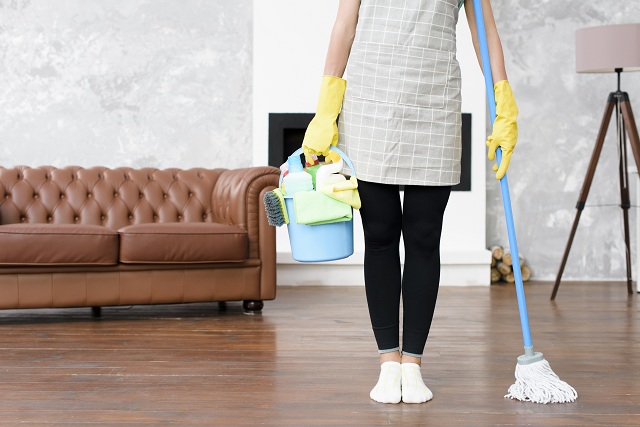 UREĐIVANJE DOMADOM TREBA BITI UREDAN.TAKO SE ŠTITIMO OD BOLESTI.DOM TREBA POSPREMATI I ČISTITI.ZADATAK: RAZGOVARAJ SA UKUĆANIMA O VAŽNOSTI UREĐENJA DOMA. UKLJUČI SE U SVAKODNEVNE OBAVEZE UREĐIVANJA DOMA. ZAOKRUŽI ILI POKAŽI UREDAN DOM!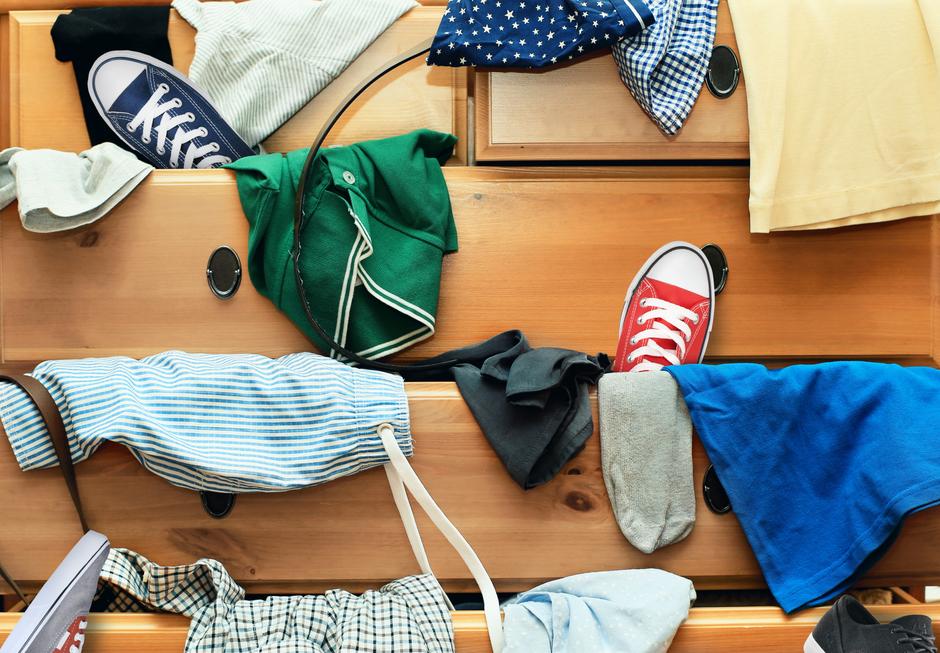 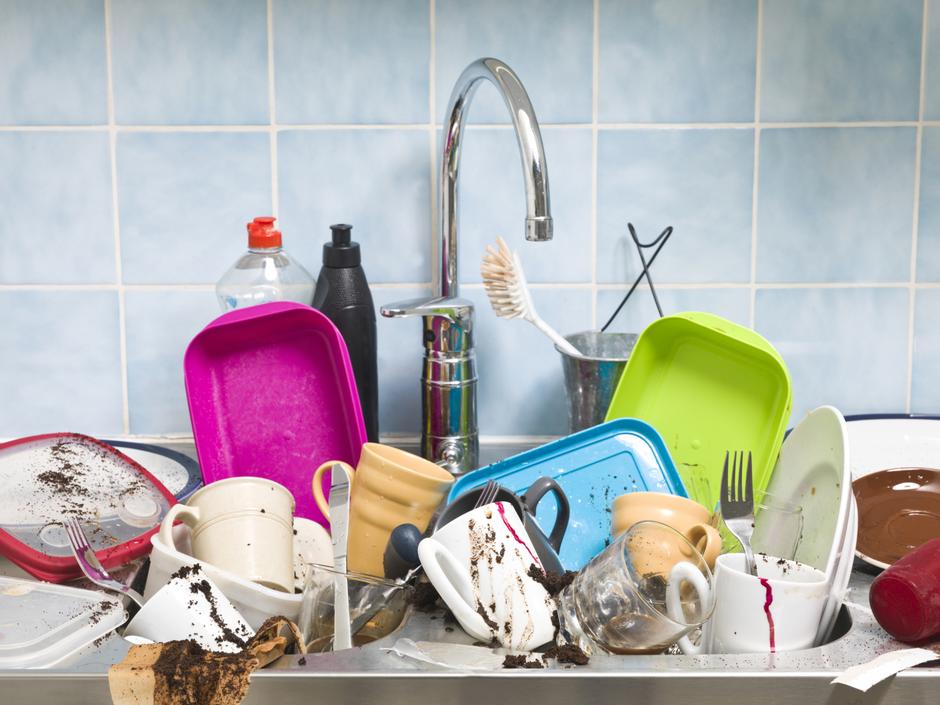 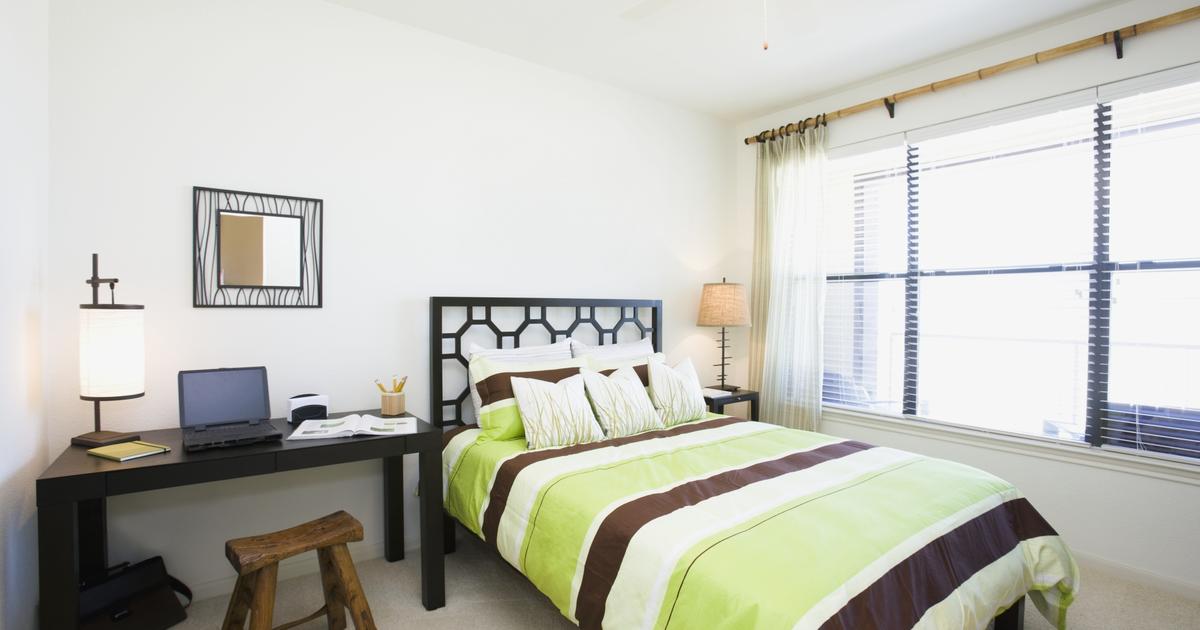 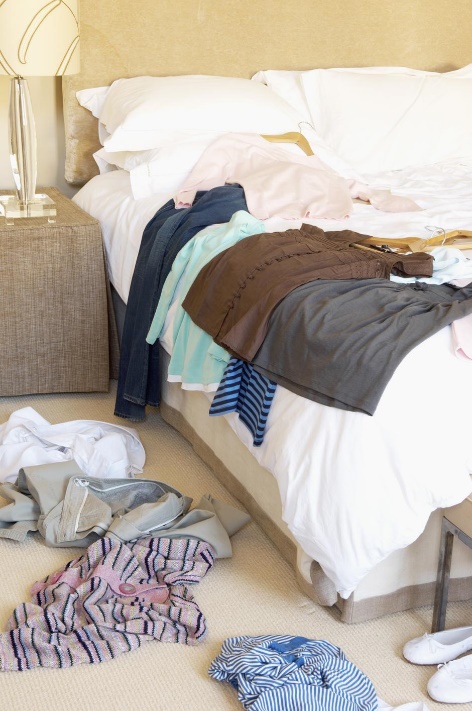 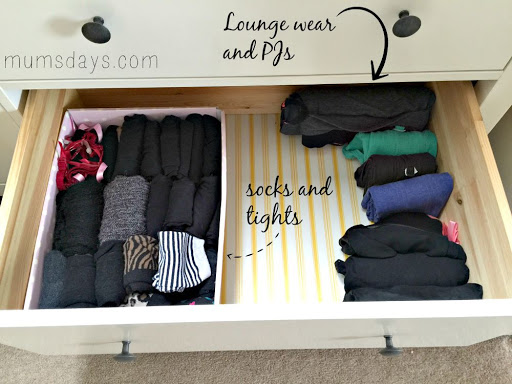 ZADATAK:OBOJAJ.USISAJ JEDAN TEPIH U SVOM DOMU.POSPREMI STVARI U SVOJOJ SOBI.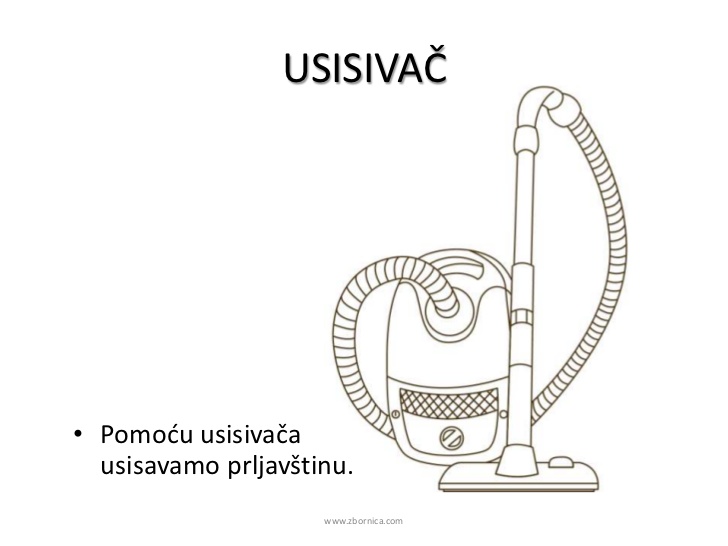 Izradile: Željka Vidović Balić i Maja Oreški Bradarić